Akce (nejen) SDC Šumaváček v 1. pololetí školního roku 2017/2018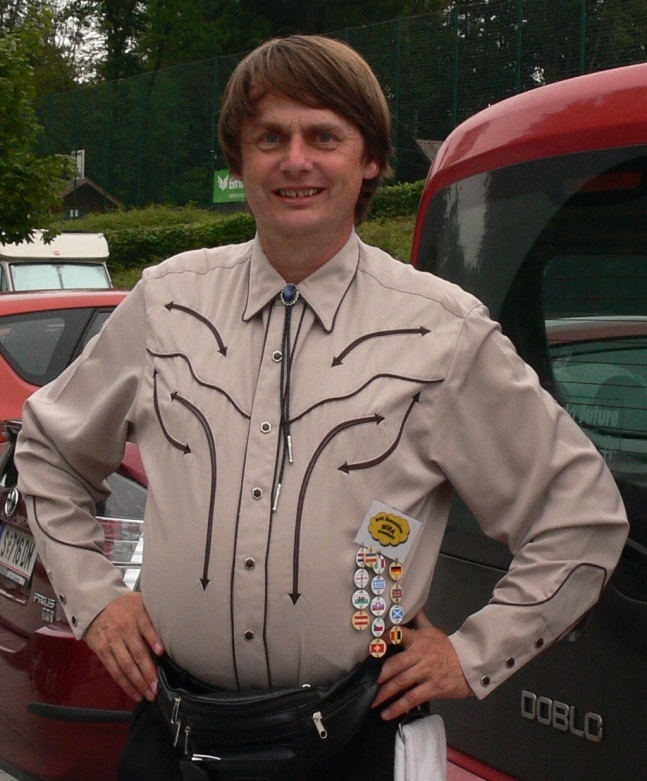 Milé tanečnice a tanečníci!Pro právě přicházející školní rok jsme pro vás připravili opět celou řadu tanečních akcí. Abyste měli ucelený přehled toho, co můžete navštívit v prvním pololetí právě začínajícího školního roku, připravil jsem níže uvedenou tabulku. A je v ní i nenápadný náhled do pololetí druhého.Protože řada akcí je dnes, 4. září ještě ve stádiu příprav, sledujte naše webovky www.sumavacek.cz, ať vám nic nového neunikne. Na stejných stránkách si v sekci „Kalendář akcí“ můžete stáhnout kompletní letáčky.Určitě jste si všimli, že řada našich akcí je určena dětem. To však neznamená, že byste na takové akce nemohli vyjet, pokud už jste dětským střevíčkům odrostli. Důležitější je přečíst si v letáčku požadavky na vstupní znalosti, či na znalosti požadovaného levelu.Na některých akcích jsem pouze v roli callera, pro případné bližší informace kontaktujte pořadatele. Jiné akce (hlavně SD) v nadcházejícím školním roce naopak pořádám a k tomu přizvu jako callera Davida „Medvěda“ Dvořáka.V případě jakýchkoli dotazů můžete kontaktovat i mne a to na emailu prochna@centrum.cz, případně na telefonu 604 824 110.Těším se na setkání na tanečním parketu.        Míra ProcházkaDůležitější je přečíst si v letáčku požadavky na vstupní znalosti, či na znalosti požadovaného levelu.Na některých akcích jsem pouze v roli callera, pro případné bližší informace kontaktujte pořadatele. Jiné akce (hlavně SD) v nadcházejícím školním roce naopak pořádám a k tomu přizvu jako callera Davida „Medvěda“ Dvořáka.V případě jakýchkoli dotazů můžete kontaktovat i mne a to na emailu prochna@centrum.cz, případně na telefonu 604 824 110.Těším se na setkání na tanečním parketu.        Míra Procházka30.9.2017Vyšší BrodÚvod do country tancůMíra Procházka6.-8.10.2017Lipník nad BečvouSeminář country tanců hlavně pro dětiMíra Procházka13.-15.10.2017BludovSeminář country tanců hlavně pro dospěléMíra Procházka20.10.2017KřepiceCountry taneční večerMíra Procházka26.-29.10.2017Vyšší BrodProtančené podzimkyMíra Procházka3.-5.11.2017BřeclavSeminář country tanců, cloggingu a square dancingu, soutěž O zelený hrozének. Dospělí vítáni.Míra ProcházkaJan Valenta10.-12.11.2017Vyšší BrodOpakovací výuka A2David „Medvěd“ Dvořák18.11.2017Vyšší BrodSeminář country tancůMíra Procházka24.-26.11.2017Střelice u BrnaSeminář country tancůMíra Procházka16.12.2017Vyšší BrodSeminář country tancůMíra ProcházkaLeden 2018Pravděpodobně VšechoviceSeminář country tanců, cloggingu a square dancingu, soutěž O moravský country pohárek. Dospělí vítáni.Míra ProcházkaJan Valenta2.-4.3.2018Jindřichův HradecSeminář country tanců, soutěžMíra Procházka20.-22.4.2018Střelice u Brna28. CSDCTS – Celostátní setkání dětských country tanečních souborů. Dospělí vítáni. Tancování ve třech (čtyřech) halách současně.  Řada nejrůznějších seminářů. Navíc soutěž.Míra ProcházkaDavid „Medvěd“ DvořákIvan Bartůněk Silvia „Sliffka“ SchmidtováPavel Lhotský29. (30.)6.-4.7.2018LoučoviceLetní taneční soustředěníÚvod do SDCountry tancePro zpestření mexické a skotské tanceMíra Procházka4.-6.7.2018LoučoviceVýuka PlusDavid „Medvěd“ Dvořák6.-8.7.2018Loučovice4. Summer Square Dance Party – Plus weekendDavid „Medvěd“ DvořákDALŠÍ AKCE BUDOU PŘIBÝVAT, U NĚKTERÝCH MŮŽE DOJÍT K DROBNÝM ZMĚNÁM, SLEDUJTE PROTO WWW.SUMAVACEK.CZ, V SEKCI „KALENDÁŘ AKCÍ NAJDETE AKTUÁLNÍ INFORMACE.DALŠÍ AKCE BUDOU PŘIBÝVAT, U NĚKTERÝCH MŮŽE DOJÍT K DROBNÝM ZMĚNÁM, SLEDUJTE PROTO WWW.SUMAVACEK.CZ, V SEKCI „KALENDÁŘ AKCÍ NAJDETE AKTUÁLNÍ INFORMACE.DALŠÍ AKCE BUDOU PŘIBÝVAT, U NĚKTERÝCH MŮŽE DOJÍT K DROBNÝM ZMĚNÁM, SLEDUJTE PROTO WWW.SUMAVACEK.CZ, V SEKCI „KALENDÁŘ AKCÍ NAJDETE AKTUÁLNÍ INFORMACE.DALŠÍ AKCE BUDOU PŘIBÝVAT, U NĚKTERÝCH MŮŽE DOJÍT K DROBNÝM ZMĚNÁM, SLEDUJTE PROTO WWW.SUMAVACEK.CZ, V SEKCI „KALENDÁŘ AKCÍ NAJDETE AKTUÁLNÍ INFORMACE.